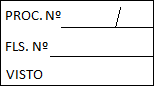 ANEXO IXTERMO DE COMPROMETIMENTO DE SOLIDARIEDADE POR MULTA POR ATRASO NO FORNECIMENTOPREGÃO PRESENCIAL 005/2022 FMSA empresa __________________________________________________________, 	(razão social da empresa)com sede na ____________________________________________, inscrita no CNPJ nº _____________________________, vem, por intermédio de seu representante legal o (a) Sr(a) _________________________________, portador (a) da Carteira de identidade nº __________________ e do CPF nº ____________________, ciente que as entregas deverão ocorrer impreterivelmente no prazo de 24 (vinte e quatro) horas após cada solicitação,  nos comprometemos a responder solidariamente, as demandas judiciais, junto ao município de Aperibé por descumprimento no prazo de entrega, conforme item 20.2.1 do edital.Em,_____ de ________________ de 2022._____________________________________________(Assinatura do responsável Legal)Nome:CPF: